Feedback zur Beobachtung __ (Lehrende)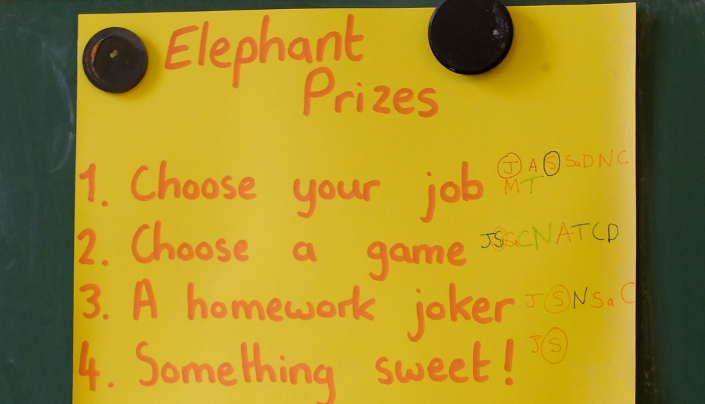 Datum:________________Kurzbericht – Was ist geschehen? Gerne mit Tabellen, Bildern / Scans oder TextbeiträgenBest-of: Das war überraschend oder bemerkenswertFragen über Fragen: Darüber habe ich mich danach informiert oder würde ich gern mehr wissenVerbesserungsvorschläge:Brauchbarkeit der Anleitung: Bitte sende / Senden Sie das ausgefüllte Feedback an judith.purkarthofer@univie.ac.at